"ПРОЕКТ МЕЖЕВАНИЯтерритории муниципального образования "Город Архангельск" ул. Победы и ул. Родионова площадью 6,0588 гаВведениеЗастроенная территория находится в границах зоны застройки среднеэтажными жилыми домами (кодовое обозначение − Ж3) и зоне специализированной общественной застройки (кодовое обозначение − О2).Земельный участок, определенный для разработки проекта межевания муниципального образования "Город Архангельск" в границах ул. Победы 
и ул. Родионова площадью 6,0588 га Проект межевания разработан в соответствии с:Градостроительным кодексом Российской Федерации от 29 декабря 
2004 года № 190-ФЗ (с изменениями); Земельным кодексом Российской Федерации от 25 октября 2001 года 
№ 136-ФЗ (с изменениями); СП 42.13330.2016 "Градостроительство. Планировка и застройка городских 
и сельских поселений. Актуализированная редакция СНиП 2.07.01-89".В работе учитывалась и анализировалась следующая документация:генеральный план муниципального образования "Город Архангельск", утвержденный постановлением министерства строительства и архитектуры Архангельской области от 2 апреля 2020 года № 37-п (с изменениями);распоряжение Главы муниципального образования "Город Архангельск" от 5 сентября 2019 года № 3040р "О подготовке проекта межевания территории муниципального образования "Город Архангельск" в границах ул. Победы 
и ул. Родионова площадью 6,0588 га";правила землепользования и застройки городского округа 
"Город Архангельск", утвержденные постановлением министерства строительства и архитектуры Архангельской области от 29 сентября 2020 года № 68-п (с изменениями);топографический план масштаба 1:500, выданный департаментом градостроительства Администрации городского округа "Город Архангельск";кадастровый план территории от 13 сентября 2018 года № КУВИ-001/2018-8296188, выданный филиалом ФГБУ "ФКП Росреестра" 
по Архангельской области и Ненецкому автономному округу на кадастровый квартал 29:22:011306;кадастровый план территории от 26 августа 2018 года № КУВИ-001/2018-3676258, выданный филиалом ФГБУ "ФКП Росреестра" по Архангельской области и Ненецкому автономному округу на кадастровый квартал 29:22:011309.Проект межевания территорииПри анализе исходной документации выявлено, что проектируемые земельные участки, расположенные в границах ул. Победы и ул. Родионова, будут сформированы в кадастровых кварталах 29:22:011306 и 29:22:011309 
на территории, в отношении которой подготовлен проект планировки района "Экономия" муниципального образования "Город Архангельск", утвержденный распоряжением Главы муниципального образования "Город Архангельск" 
от 6 сентября 2013 года № 2545р (с изменениями).На территории проектирования образуются земельные участки: 29:22:000000:ЗУ1, 29:22:000000:ЗУ2, 29:22:000000:ЗУ3, 29:22:000000:ЗУ4, 29:22:000000:ЗУ5, 29:22:000000:ЗУ6, 29:22:000000:ЗУ7, 29:22:000000:ЗУ8, 29:22:000000:ЗУ9, 29:22:000000:ЗУ10, 29:22:000000:ЗУ11, 29:22:000000:ЗУ12, 29:22:000000:ЗУ13, 29:22:000000:ЗУ14, 29:22:000000:ЗУ15, 29:22:000000:ЗУ16, 29:22:000000:ЗУ17, 29:22:000000:ЗУ18, 29:22:000000:ЗУ19, 29:22:000000:ЗУ20, 29:22:000000:ЗУ21, 29:22:000000:ЗУ22, 29:22:000000:ЗУ23, 29:22:000000:ЗУ24, 29:22:000000:ЗУ25, 29:22:000000:ЗУ26, 29:22:000000:ЗУ27, 29:22:000000:ЗУ28, 29:22:000000:ЗУ29, 29:22:000000:ЗУ30, 29:22:000000:ЗУ31, 29:22:000000:ЗУ2.Характеристики земельных участков приведены в таблице 1.Таблица 1 1 этап:Необходимо сформировать земельный участок 29:22:000000:ЗУ1, расположенный по адресу: Архангельская область, г. Архангельск, Маймаксанский территориальный округ, ул. Михаила Новова, д. 29, площадью 1 355 кв. м, 
с разрешенным использованием: "благоустройство территории" путем перераспределения земельного участка с кадастровым номером 29:22:011306:424 и земель, находящихся в государственной собственности. Под объектом, расположенным по адресу: Архангельская область, 
г. Архангельск, Маймаксанский территориальный округ, ул. Победы, д. 142, необходимо сформировать земельный участок 29:22:011306:ЗУ2 площадью 
939 кв. м с разрешенным использованием: "малоэтажная многоквартирная жилая застройка". Под объектом, расположенным по адресу: Архангельская область, 
г. Архангельск, Маймаксанский территориальный округ, ул. Победы, 
д. 142, корп. 1, необходимо сформировать земельный участок 29:22:011306:ЗУ3 площадью 2 248 кв. м с разрешенным использованием: "малоэтажная многоквартирная жилая застройка". Под объектом, расположенным по адресу: Архангельская область, 
г. Архангельск, Маймаксанский территориальный округ, ул. Михаила Новова, д. 28, необходимо сформировать земельный участок 29:22:011306:ЗУ4 площадью 2 337 кв. м с разрешенным использованием: "малоэтажная многоквартирная жилая застройка". Под объектом, расположенным по адресу: Архангельская область, 
г. Архангельск, Маймаксанский территориальный округ, ул. Победы, д. 140, необходимо сформировать земельный участок 29:22:011306:ЗУ5 площадью 
3 849 кв. м с разрешенным использованием: "малоэтажная многоквартирная жилая застройка".Из земель государственной собственности необходимо сформировать земельный участок 29:22:011306:ЗУ6, расположенный по адресу: Архангельская область, г. Архангельск, Маймаксанский территориальный округ, ул. Михаила Новова, площадью 2 256 кв. м с разрешенным использованием: "благоустройство территории".Необходимо сформировать земельный участок 29:22:000000:ЗУ7, расположенный по адресу: Архангельская область, г. Архангельск, Маймаксанский территориальный округ, ул. Михаила Новова, площадью 
5 147 кв. м, с разрешенным использованием: "образование и просвещение" путем перераспределения земельного участка с кадастровым номером 29:22:011309:11 и земель, находящихся в государственной собственности. Под объектом, расположенным по адресу: Архангельская область, 
г. Архангельск, Маймаксанский территориальный округ, ул. Победы, д. 138, необходимо сформировать земельный участок 29:22:011306:ЗУ8 площадью 
2 770 кв. м с разрешенным использованием: "малоэтажная многоквартирная жилая застройка".Под объектом, расположенным по адресу: Архангельская область, 
г. Архангельск, Маймаксанский территориальный округ, ул. Михаила Новова, д. 24, необходимо сформировать земельный участок 29:22:011306:ЗУ9 площадью 2 357 кв. м с разрешенным использованием: "малоэтажная многоквартирная жилая застройка".Под объектом, расположенным по адресу: Архангельская область, 
г. Архангельск, Маймаксанский территориальный округ, ул. Михаила Новова, 
д. 25, необходимо сформировать земельный участок 29:22:000000:ЗУ10 площадью 3 523 кв. м с разрешенным использованием: "малоэтажная многоквартирная жилая застройка".Под объектом, расположенным по адресу: Архангельская область,
г. Архангельск, Маймаксанский территориальный округ, ул. Михаила Новова, 
д. 22, необходимо сформировать земельный участок 29:22:000000:ЗУ11 площадью 3 401 кв. м с разрешенным использованием: "малоэтажная многоквартирная жилая застройка".Под объектом, расположенным по адресу: Архангельская область, 
г. Архангельск, Маймаксанский территориальный округ, ул. Михаила Новова, 
д. 21, необходимо сформировать земельный участок 29:22:011306:ЗУ12 площадью 2 802 кв. м с разрешенным использованием: "малоэтажная многоквартирная жилая застройка".Под объектом, расположенным по адресу: Архангельская область,
г. Архангельск, Маймаксанский территориальный округ, ул. Михаила Новова, 
д. 20, необходимо сформировать земельный участок 29:22:011306:ЗУ14 площадью 1 557 кв. м с разрешенным использованием: "малоэтажная многоквартирная жилая застройка".Под объектом, расположенным по адресу: Архангельская область, 
г. Архангельск, Маймаксанский территориальный округ, ул. Победы, д. 136, необходимо сформировать земельный участок 29:22:011306:ЗУ15 площадью 
3 760 кв. м с разрешенным использованием: "малоэтажная многоквартирная жилая застройка".Под объектом, расположенным по адресу: Архангельская область, 
г. Архангельск, Маймаксанский территориальный округ, ул. Победы, д. 134, необходимо сформировать земельный участок 29:22:011306:ЗУ16 площадью 
3 771 кв. м с разрешенным использованием: "малоэтажная многоквартирная жилая застройка".Под объектом, расположенным по адресу: Архангельская область, 
г. Архангельск, Маймаксанский территориальный округ, ул. Победы, д. 132, необходимо сформировать земельный участок 29:22:011306:ЗУ18 площадью 878 кв. м с разрешенным использованием: "малоэтажная многоквартирная жилая застройка".Под объектом, расположенным по адресу: Архангельская область, 
г. Архангельск, Маймаксанский территориальный округ, ул. Победы, д. 132, корп. 1, необходимо сформировать земельный участок 29:22:011306:ЗУ19 площадью 1 189 кв. м с разрешенным использованием: "малоэтажная многоквартирная жилая застройка".Под объектом, расположенным по адресу: Архангельская область, 
г. Архангельск, Маймаксанский территориальный округ, ул. Победы, д. 132, корп. 2, необходимо сформировать земельный участок 29:22:011306:ЗУ20 площадью 1 756 кв. м с разрешенным использованием: "малоэтажная многоквартирная жилая застройка".Под объектом, расположенным по адресу: Архангельская область, 
г. Архангельск, Маймаксанский территориальный округ, ул. Михаила Новова, 
д. 16, необходимо сформировать земельный участок 29:22:011306:ЗУ21 площадью 914 кв. м с разрешенным использованием: "малоэтажная многоквартирная жилая застройка".Под объектом, расположенным по адресу: Архангельская область, 
г. Архангельск, Маймаксанский территориальный округ, ул. Михаила Новова, 
д. 17, необходимо сформировать земельный участок 29:22:011306:ЗУ22 площадью 1 998 кв. м с разрешенным использованием: "малоэтажная многоквартирная жилая застройка".Под объектом, расположенным по адресу: Архангельская область, 
г. Архангельск, Маймаксанский территориальный округ, ул. Михаила Новова, 
д. 18, необходимо сформировать земельный участок 29:22:011306:ЗУ23, площадью 1 783 кв. м с разрешенным использованием: "малоэтажная многоквартирная жилая застройка".Из земель государственной собственности необходимо сформировать земельный участок 29:22:000000:ЗУ24, расположенный по адресу: Архангельская область, г. Архангельск, Маймаксанский территориальный округ, ул. Михаила Новова, площадью 4 481 кв. м с разрешенным использованием: "благоустройство территории".Под объектом, расположенным по адресу: Архангельская область,
г. Архангельск, Маймаксанский территориальный округ, ул. Михаила Новова, 
д. 23, необходимо сформировать земельный участок 29:22:011306:ЗУ33 площадью 1 259 кв. м с разрешенным использованием: "малоэтажная многоквартирная жилая застройка".Под объектом, расположенным по адресу: Архангельская область, 
г. Архангельск, Маймаксанский территориальный округ, ул. Михаила Новова, 
д. 19, необходимо сформировать земельный участок 29:22:011306:ЗУ34, площадью 3 233 кв. м с разрешенным использованием: "малоэтажная многоквартирная жилая застройка".2 этап:Раздел земельного участка 29:22:011306:ЗУ33 площадью 1 259 кв. м 
с разрешенным использованием "малоэтажная многоквартирная жилая застройка" на два земельных участка:29:22:011306:ЗУ25 площадью 596 кв. м, разрешенное использование: "многоэтажная жилая застройка (высотная застройка)";29:22:011306:ЗУ26 площадью 663 кв. м, разрешенное использование: "образование и просвещение".Раздел земельного участка 29:22:011306:ЗУ34 площадью 3 233 кв. м 
с разрешенным использованием "малоэтажная многоквартирная жилая застройка" на два земельных участка:29:22:011306:ЗУ13 площадью 1 210 кв. м, разрешенное использование: "образование и просвещение";29:22:011306:ЗУ17 площадью 2 026 кв. м, разрешенное использование: "среднеэтажная жилая застройка".3 этап:Образование земельного участка 29:22:011306:ЗУ27 площадью 4 594 кв. м с разрешенным использованием: "среднеэтажная жилая застройка" путем объединения земельных участков:29:22:011306:ЗУ4 (площадью 2 337 кв. м);29:22:011306:ЗУ6 (площадью 2 256 кв. м).Образование земельного участка 29:22:011306:ЗУ28 площадью 7 632 кв. м с разрешенным использованием: "многоэтажная жилая застройка (высотная застройка)" путем объединения земельных участков:29:22:011306:ЗУ2 (площадью 939 кв. м);29:22:011306:ЗУ3 (площадью 2 248 кв. м);29:22:011306:ЗУ5 (площадью 3 849 кв. м);29:22:011306:ЗУ25 (площадью 596 кв. м).Образование земельного участка 29:22:011306:ЗУ29 площадью 
15 514 кв. м с разрешенным использованием: "образование и просвещение" путем объединения земельных участков:29:22:011306:ЗУ10 (площадью 3 523 кв. м);29:22:011309: ЗУ11 (площадью 3 401 кв. м);29:22:011306: ЗУ9 (площадью 2 357 кв. м);29:22:011306: ЗУ12 (площадью 2 802 кв. м);29:22:011306: ЗУ26 (площадью 663 кв. м);29:22:011306: ЗУ14 (площадью 1 557 кв. м);29:22:011306: ЗУ13 (площадью 1 210 кв. м).Образование земельного участка 29:22:011306:ЗУ30 площадью 6 530 кв. м с разрешенным использованием: "многоэтажная жилая застройка (высотная застройка)" путем объединения земельных участков:29:22:011306:ЗУ8 (площадью 2 770 кв. м);29:22:011306:ЗУ15 (площадью 3 760 кв. м).Образование земельного участка 29:22:011306:ЗУ31 площадью 7 595 кв. м с разрешенным использованием: "многоэтажная жилая застройка (высотная застройка)" путем объединения земельных участков:29:22:011306:ЗУ16 (площадью 3 771 кв. м);29:22:011306:ЗУ18 (площадью 878 кв. м);29:22:011306:ЗУ19 (площадью 1 189 кв. м);29:22:011306:ЗУ20 (площадью 1 756 кв. м).Образование земельного участка 29:22:011306:ЗУ32 площадью 6 722 кв. м с разрешенным использованием: "среднеэтажная жилая застройка" путем объединения земельных участков:29:22:011306:ЗУ17 (площадью 2 026 кв. м);29:22:011306:ЗУ21 (площадью 914 кв. м);29:22:011306:ЗУ22 (площадью 1 998 кв. м);29:22:011306:ЗУ23 (площадью 1 783 кв. м).В соответствии с градостроительным регламентом зоны Ж3, в пределах которой находятся земельные участки, определенные для разработки проекта межевания территории, проектируемое разрешенное использование – среднеэтажная жилая застройка (2.5) (основной вид разрешенного использования), малоэтажная многоквартирная жилая застройка (2.1.1) (условно разрешенный вид разрешенного использования).Каталог координат образуемых земельных участков представлен 
в таблице 2.Таблица 2В соответствии с правилами землепользования и застройки городского округа "Город Архангельск", утвержденными постановлением министерства строительства и архитектуры Архангельской области от 29 сентября 2020 года № 68-п (с изменениями) минимальный отступ зданий, строений, сооружений 
от красных линий вновь строящихся или реконструируемых зданий, строений, сооружений должен быть на расстоянии не менее 5 метров.Красные линии приняты на основании проекта планировки района "Экономия" муниципального образования "Город Архангельск", утвержденного распоряжением Главы муниципального образования "Город Архангельск" 
от 6 сентября 2013 года № 2545р (с изменениями).Территория, в отношении которой подготовлен проект межевания, частично располагается в границах водоохранной зоны, прибрежной защитной полосе водного объекта и береговой полосе, определенных в соответствии 
с Водным кодексом Российской Федерации.Границы территорий объектов культурного наследия, границы зон действия публичных сервитутов не выявлены._________ПРИЛОЖЕНИЕк проекту межевания территории муниципального образования "Город Архангельск" ул. Победы и ул. Родионова площадью 6,0588 га".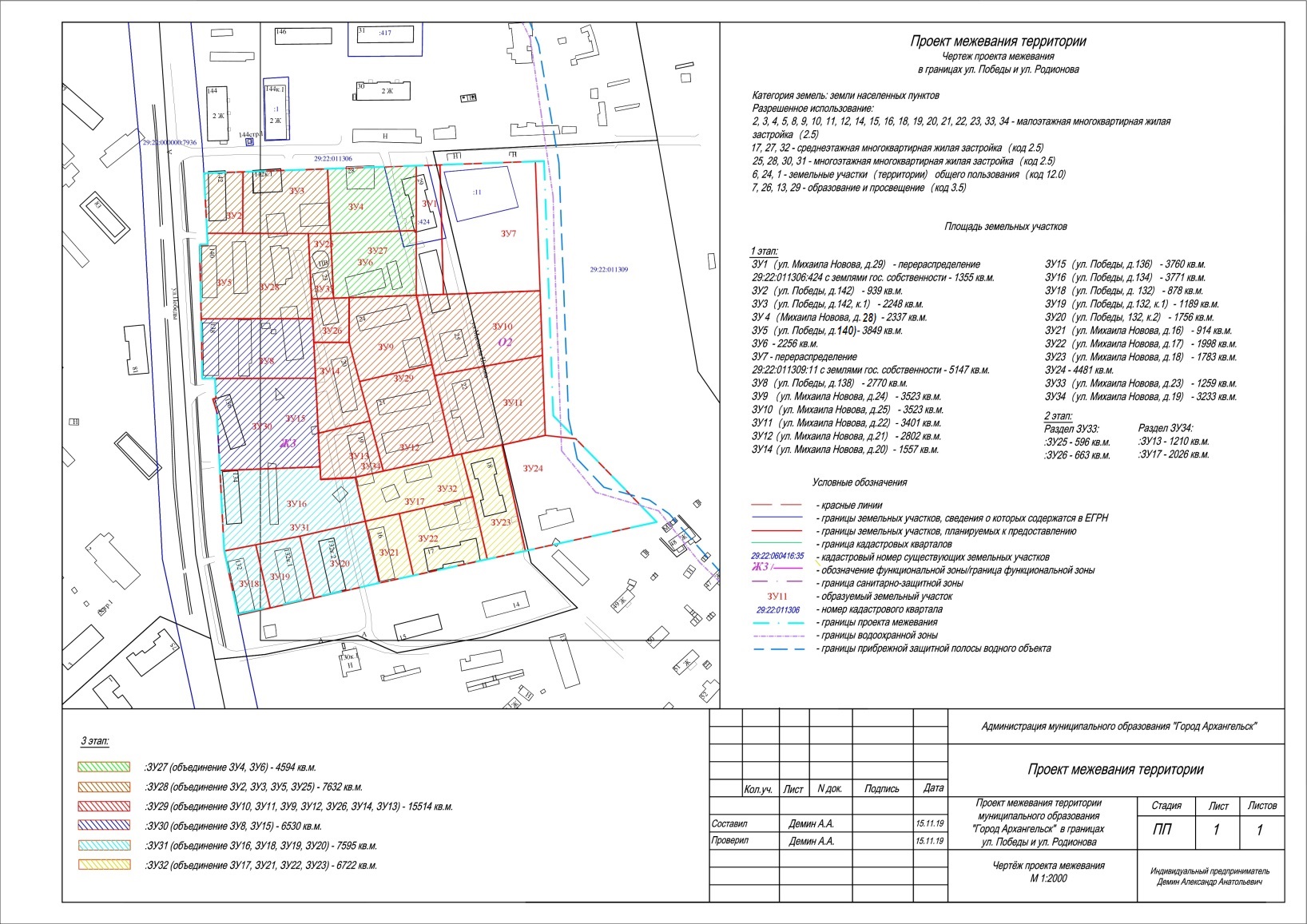 __________ПРИЛОЖЕНИЕк распоряжению Главыгородского округа "Город Архангельск"от 17 апреля 2023 г. № 2050рПроектируемый земельный участок, обозначениеПроектная площадь, кв. мИсходныехарактеристикиПроектныехарактеристики123429:22:000000:ЗУ11 35529:22:011306:424Земли государственной собственности.Разрешенное использование: 
"Для эксплуатации многоквартирного жилого дома" с землями государственной собственностиЗемли населенных пунктов.Разрешенное использование: "благоустройство территории"29:22:011306:ЗУ2939Земли государственной собственностиЗемли населенных пунктов.Разрешенное использование: "малоэтажная многоквартирная жилая застройка"29:22:011306:ЗУ32 248Земли государственной собственностиЗемли населенных пунктов.Разрешенное использование: "малоэтажная многоквартирная жилая застройка"29:22:011306:ЗУ42 337Земли государственной собственностиЗемли населенных пунктов.Разрешенное использование: "малоэтажная многоквартирная жилая застройка"29:22:011306:ЗУ53 849Земли государственной собственностиЗемли населенных пунктов.Разрешенное использование: "малоэтажная многоквартирная жилая застройка"29:22:011306:ЗУ62 256Земли государственной собственностиЗемли населенных пунктов.Разрешенное использование: "благоустройство территории"29:22:000000:ЗУ75 14729:22:011309:11Земли государственной собственности.Разрешенное использование: "проектирование и строительство индивидуального жилого дома" с землями государственной собственностиЗемли населенных пунктов.Разрешенное использование: "образование 
и просвещение"29:22:011306:ЗУ82 770Земли государственной собственностиЗемли населенных пунктов.Разрешенное использование: "малоэтажная многоквартирная жилая застройка"29:22:011306:ЗУ92 357Земли государственной собственностиЗемли населенных пунктов.Разрешенное использование: "малоэтажная многоквартирная жилая застройка"29:22:000000:ЗУ103 523Земли государственной собственностиЗемли населенных пунктов.Разрешенное использование: "малоэтажная многоквартирная жилая застройка"29:22:000000:ЗУ113 401Земли государственной собственностиЗемли населенных пунктов.Разрешенное использование: "малоэтажная многоквартирная жилая застройка"29:22:011306:ЗУ122 802Земли государственной собственностиЗемли населенных пунктов.Разрешенное использование: "малоэтажная многоквартирная жилая застройка"29:22:011306:ЗУ141 557Земли государственной собственностиЗемли населенных пунктов.Разрешенное использование: "малоэтажная многоквартирная жилая застройка"29:22:011306:ЗУ153 760Земли государственной собственностиЗемли населенных пунктов.Разрешенное использование: "малоэтажная многоквартирная жилая застройка" 29:22:011306:ЗУ163 771Земли государственной собственностиЗемли населенных пунктов.Разрешенное использование: "малоэтажная многоквартирная жилая застройка"29:22:011306:ЗУ18878Земли государственнойсобственностиЗемли населенных пунктов.Разрешенное использование: "малоэтажная многоквартирная жилая застройка"29:22:011306:ЗУ191 189Земли государственной собственностиЗемли населенных пунктов.Разрешенное использование: "малоэтажная многоквартирная жилая застройка"29:22:011306:ЗУ201 756Земли государственной собственностиЗемли населенных пунктов.Разрешенное использование: "малоэтажная многоквартирная жилая застройка"29:22:011306:ЗУ21914Земли государственной собственностиЗемли населенных пунктов.Разрешенное использование: "малоэтажная многоквартирная жилая застройка"29:22:011306:ЗУ221 998Земли государственной собственностиЗемли населенных пунктов.Разрешенное использование: "малоэтажная многоквартирная жилая застройка"29:22:011306:ЗУ231 783Земли государственной собственностиЗемли населенных пунктов.Разрешенное использование: "малоэтажная многоквартирная жилая застройка"29:22:000000:ЗУ244 481Земли государственной собственностиЗемли населенных пунктов.Разрешенное использование: "благоустройство территории"29:22:011306:ЗУ331 259Земли государственной собственностиЗемли населенных пунктов.Разрешенное использование: "малоэтажная многоквартирная жилая застройка"29:22:011306:ЗУ343 233Земли государственной собственностиЗемли населенных пунктов.Разрешенное использование: "малоэтажная многоквартирная жилая застройка"29:22:011306:ЗУ2559629:22:011306:ЗУ33Земли населенных пунктов.Разрешенное использование: "малоэтажная многоквартирная жилая застройка"Земли населенных пунктов.Разрешенное использование: "многоэтажная жилая застройка (высотная застройка)"29:22:011306:ЗУ2666329:22:011306:ЗУ33Земли населенных пунктов.Разрешенное использование: "малоэтажная многоквартирная жилая застройка"Земли населенных пунктов.Разрешенное использование: "образование и просвещение"29:22:011306:ЗУ131 21029:22:011306:ЗУ34Земли населенных пунктов.Разрешенное использование: "малоэтажная многоквартирная жилая застройка"Земли населенных пунктов.Разрешенное использование: "образование и просвещение"29:22:011306:ЗУ172 02629:22:011306:ЗУ34Земли населенных пунктов.Разрешенное использование: "малоэтажная многоквартирная жилая застройка"Земли населенных пунктов.Разрешенное использование: "среднеэтажная жилая застройка"29:22:011306:ЗУ274 59429:22:011306:ЗУ4Земли населенных пунктов.Разрешенное использование: "малоэтажная многоквартирная жилая застройка"29:22:011306:ЗУ6Земли населенных пунктов.Разрешенное использование: "благоустройство территории "Земли населенных пунктов.Разрешенное использование: "среднеэтажная многоквартирная жилая застройка"29:22:011306:ЗУ287 63229:22:011306:ЗУ2Земли населенных пунктов.Разрешенное использование: "малоэтажная многоквартирная жилая застройка"29:22:011306:ЗУ3Земли населенных пунктов.Разрешенное использование: "малоэтажная многоквартирная жилая застройка"29:22:011306:ЗУ5Земли населенных пунктов.Разрешенное использование: "малоэтажная многоквартирная жилая застройка"29:22:011306:ЗУ25Земли населенных пунктов.Разрешенное использование:"многоэтажная жилая застройка (высотная застройка)" Земли населенных пунктов.Разрешенное использование: "многоэтажная жилая застройка (высотная застройка)"29:22:011306:ЗУ2915 51429:22:011306:ЗУ10Земли населенных пунктов.Разрешенное использование: "малоэтажная многоквартирная жилая застройка"29:22:011306:ЗУ11Земли населенных пунктов.Разрешенное использование: "малоэтажная многоквартирная жилая застройка"29:22:011306:ЗУ9Земли населенных пунктов.Разрешенное использование: "малоэтажная многоквартирная жилая застройка"29:22:011306:ЗУ12Земли населенных пунктов.Разрешенное использование: "малоэтажная многоквартирная жилая застройка"29:22:011306:ЗУ26Земли населенных пунктов.Разрешенное использование: "образование и просвещение"Земли населенных пунктов.Разрешенное использование: "образование и просвещение"29:22:011306:ЗУ14Земли населенных пунктов.Разрешенное использование: "малоэтажная многоквартирная жилая застройка"29:22:011306:ЗУ13Земли населенных пунктов.Разрешенное использование: "малоэтажная многоквартирная жилая застройка"29:22:011306:ЗУ306 53029:22:011306:ЗУ8Земли населенных пунктов.Разрешенное использование: "малоэтажная многоквартирная жилая застройка"29:22:011306:ЗУ15Земли населенных пунктов.Разрешенное использование: "малоэтажная многоквартирная жилая застройка"Земли населенных пунктов.Разрешенное использование: "многоэтажная жилая застройка (высотная застройка)"29:22:011306:ЗУ317 59529:22:011306:ЗУ16Земли населенных пунктов.Разрешенное использование: "малоэтажная многоквартирная жилая застройка"29:22:011306:ЗУ18Земли населенных пунктов.Разрешенное использование: "малоэтажная многоквартирная жилая застройка"29:22:011306:ЗУ19Земли населенных пунктов.Земли населенных пунктов.Разрешенное использование: " многоэтажная жилая застройка (высотная застройка)"Разрешенное использование: "малоэтажная многоквартирная жилая застройка"29:22:011306:ЗУ20Земли населенных пунктов.Разрешенное использование: "малоэтажная многоквартирная жилая застройка"29:22:011306:ЗУ326 72229:22:011306:ЗУ17Земли населенных пунктов.Разрешенное использование: "среднеэтажная жилая застройка"29:22:011306:ЗУ21Земли населенных пунктов.Разрешенное использование: "малоэтажная многоквартирная жилая застройка"29:22:011306:ЗУ22Земли населенных пунктов.Разрешенное использование: "малоэтажная многоквартирная жилая застройка"29:22:011306:ЗУ23Земли населенных пунктов.Разрешенное использование: "малоэтажная многоквартирная жилая застройка"Земли населенных пунктов.Разрешенное использование: "среднеэтажная жилая застройка"Проектируемый земельный участок, обозначениеКоординатыКоординатыПроектируемый земельный участок, обозначениеXY12329:22:000000:ЗУ1667687,342518030,6829:22:000000:ЗУ1667688,442518045,8129:22:000000:ЗУ1667605,402518051,2029:22:000000:ЗУ1667604,122518033,8629:22:000000:ЗУ1667687,342518030,6829:22:011306:ЗУ2667677,362517894,4029:22:011306:ЗУ2667679,182517919,4229:22:011306:ЗУ2667639,652517920,8429:22:011306:ЗУ2667638,822517897,9329:22:011306:ЗУ2667677,362517894,4029:22:011306:ЗУ3667679,182517919,4229:22:011306:ЗУ3667683,142517973,6729:22:011306:ЗУ3667641,672517977,2329:22:011306:ЗУ3667641,162517962,9329:22:011306:ЗУ3667639,632517920,8429:22:011306:ЗУ3667679,182517919,4229:22:011306:ЗУ4667683,142517973,6729:22:011306:ЗУ4667687,342518030,6829:22:011306:ЗУ4667645,742518032,2729:22:011306:ЗУ4667641,672517977,2329:22:011306:ЗУ4667683,142517973,6729:22:011306:ЗУ5667630,892517898,6629:22:011306:ЗУ5667638,822517897,9329:22:011306:ЗУ5667641,162517962,9329:22:011306:ЗУ5667599,162517966,6629:22:011306:ЗУ5667586,512517967,7929:22:011306:ЗУ5667583,722517896,25667630,562517893,35667630,892517898,6629:22:011306:ЗУ6667641,672517977,2329:22:011306:ЗУ6667645,742518032,2729:22:011306:ЗУ6667604,122518033,8629:22:011306:ЗУ6667600,212517980,8029:22:011306:ЗУ6667641,672517977,2329:22:000000:ЗУ7667688,482518045,8129:22:000000:ЗУ7667693,082518107,0629:22:000000:ЗУ7667610,062518113,2729:22:000000:ЗУ7667605,402518051,2029:22:000000:ЗУ7667688,482518045,8129:22:011306:ЗУ8667583,722517896,2529:22:011306:ЗУ8667586,512517967,7929:22:011306:ЗУ8667548,322517971,1829:22:011306:ЗУ8667545,712517906,5329:22:011306:ЗУ8667545,252517898,3829:22:011306:ЗУ8667583,722517896,2529:22:011306:ЗУ9667600,942517990,7629:22:011306:ЗУ9667604,122518033,8629:22:011306:ЗУ9667559,932518045,5329:22:011306:ЗУ9667547,282517999,5229:22:011306:ЗУ9667572,272517991,8529:22:011306:ЗУ9667600,942517990,7629:22:011306:ЗУ10667610,062518113,2729:22:011306:ЗУ10667568,592518116,3329:22:011306:ЗУ10667552,982518047,4529:22:011306:ЗУ10667604,122518033,8629:22:011306:ЗУ10667605,402518051,2029:22:011306:ЗУ10667610,062518113,2729:22:011306:ЗУ11667552,982518047,4529:22:011306:ЗУ11667568,592518116,3329:22:011306:ЗУ11667517,262518120,1229:22:011306:ЗУ11667510,072518092,5629:22:011306:ЗУ11667503,312518066,6629:22:011306:ЗУ11667501,952518061,4729:22:011306:ЗУ11667552,982518047,4529:22:011306:ЗУ12667522,302518007,2029:22:011306:ЗУ12667547,282517999,5229:22:011306:ЗУ12667559,932518045,5329:22:011306:ЗУ12667501,952518061,4729:22:011306:ЗУ12667490,352518017,0229:22:011306:ЗУ12667522,302518007,2029:22:011306:ЗУ13667513,072517974,3229:22:011306:ЗУ13667522,302518007,2029:22:011306:ЗУ13667490,352518017,0229:22:011306:ЗУ13667485,672517999,0829:22:011306:ЗУ13667485,112517996,9229:22:011306:ЗУ13667483,372517976,9629:22:011306:ЗУ13667491,532517976,2329:22:011306:ЗУ13667513,072517974,3229:22:011306:ЗУ14667571,402517969,1329:22:011306:ЗУ14667572,272517991,8529:22:011306:ЗУ14667522,302518007,2029:22:011306:ЗУ14667513,072517974,3229:22:011306:ЗУ14667571,402517969,1329:22:011306:ЗУ15667545,712517906,5329:22:011306:ЗУ15667548,322517971,1829:22:011306:ЗУ15667491,532517976,2329:22:011306:ЗУ15667486,692517911,9829:22:011306:ЗУ15667524,422517908,5229:22:011306:ЗУ15667532,442517905,6329:22:011306:ЗУ15667533,162517907,6529:22:011306:ЗУ15667545,712517906,5329:22:011306:ЗУ16667435,092517916,7229:22:011306:ЗУ16667439,832517936,8729:22:011306:ЗУ16667446,452517964,9929:22:011306:ЗУ16667457,642518006,6229:22:011306:ЗУ16667485,672517999,0829:22:011306:ЗУ16667485,112517996,9229:22:011306:ЗУ16667483,332517976,9629:22:011306:ЗУ16667491,532517976,2329:22:011306:ЗУ16667486,692517911,9829:22:011306:ЗУ16667435,092517916,7229:22:011306:ЗУ17667457,642518006,6229:22:011306:ЗУ17667485,672517999,0829:22:011306:ЗУ17667490,352518017,0229:22:011306:ЗУ17667501,952518061,4729:22:011306:ЗУ17667503,312518066,6629:22:011306:ЗУ17667476,082518075,2129:22:011306:ЗУ17667463,462518028,2529:22:011306:ЗУ17667457,642518006,6229:22:011306:ЗУ18667435,092517916,7229:22:011306:ЗУ18667439,832517936,8729:22:011306:ЗУ18667399,622517947,6829:22:011306:ЗУ18667394,122517927,2429:22:011306:ЗУ18667435,092517916,7229:22:011306:ЗУ19667439,832517936,8729:22:011306:ЗУ19667446,452517964,9929:22:011306:ЗУ19667407,122517975,5729:22:011306:ЗУ19667399,622517947,6829:22:011306:ЗУ19667439,832517936,8729:22:011306:ЗУ20667446,452517964,9929:22:011306:ЗУ20667457,642518006,6229:22:011306:ЗУ20667418,312518017,1929:22:011306:ЗУ20667407,122517975,5729:22:011306:ЗУ20667446,452517964,9929:22:011306:ЗУ21667457,642518006,6229:22:011306:ЗУ21667463,462518028,2529:22:011306:ЗУ21667423,962518038,87667418,312518017,19667457,642518006,6229:22:011306:ЗУ22667463,462518028,2529:22:011306:ЗУ22667476,082518075,2129:22:011306:ЗУ22667436,232518085,9229:22:011306:ЗУ22667423,962518038,8729:22:011306:ЗУ22667463,462518028,2529:22:011306:ЗУ23667476,082518075,2129:22:011306:ЗУ23667503,312518066,6629:22:011306:ЗУ23667510,072518092,5629:22:011306:ЗУ23667442,552518110,1829:22:011306:ЗУ23667436,232518085,9229:22:011306:ЗУ23667476,082518075,2129:22:000000:ЗУ24667517,262518120,1229:22:000000:ЗУ24667515,822518139,8229:22:000000:ЗУ24667464,362518193,9129:22:000000:ЗУ24667442,552518110,1829:22:000000:ЗУ24667510,072518092,5629:22:000000:ЗУ24667517,262518120,1229:22:011306:ЗУ25667599,162517966,6629:22:011306:ЗУ25667586,512517967,7929:22:011306:ЗУ25667571,402517969,1329:22:011306:ЗУ25667572,272517991,8529:22:011306:ЗУ25667600,942517990,7629:22:011306:ЗУ25667600,212517980,8029:22:011306:ЗУ25667599,162517966,6729:22:011306:ЗУ26667641,672517977,2329:22:011306:ЗУ26667645,742518032,2729:22:011306:ЗУ26667604,122518033,8629:22:011306:ЗУ26667600,212517980,8029:22:011306:ЗУ26667641,672517977,2329:22:011306:ЗУ27667600,212517980,8029:22:011306:ЗУ27667599,162517966,6729:22:011306:ЗУ27667586,512517967,7929:22:011306:ЗУ27667583,722517896,2529:22:011306:ЗУ27667630,562517893,3529:22:011306:ЗУ27667630,892517898,6629:22:011306:ЗУ27667677,362517894,4029:22:011306:ЗУ27667683,142517973,6729:22:011306:ЗУ27667600,212517980,8029:22:011306:ЗУ28667610,062518113,2729:22:011306:ЗУ28667517,262518120,1229:22:011306:ЗУ28667485,112517996,9229:22:011306:ЗУ28667483,372517976,9629:22:011306:ЗУ28667599,162517966,6629:22:011306:ЗУ28667605,402518051,2029:22:011306:ЗУ28667610,062518113,2729:22:011306:ЗУ29667610,062518113,27667517,262518120,12667485,112517996,92667483,372517976,96667599,162517966,66667605,402518051,20667610,062518113,2729:22:011306:ЗУ30667586,512517967,7929:22:011306:ЗУ30667491,532517976,2329:22:011306:ЗУ30667486,692517911,9829:22:011306:ЗУ30667524,512517908,4829:22:011306:ЗУ30667532,442517905,6329:22:011306:ЗУ30667533,162517907,6529:22:011306:ЗУ30667545,752517906,5229:22:011306:ЗУ30667545,292517898,4329:22:011306:ЗУ30667583,722517896,2529:22:011306:ЗУ30667586,512517967,7929:22:011306:ЗУ31667491,532517976,2329:22:011306:ЗУ31667483,372517976,9629:22:011306:ЗУ31667485,112517996,9229:22:011306:ЗУ31667485,672517999,0829:22:011306:ЗУ31667418,312518017,1929:22:011306:ЗУ31667394,122517927,2429:22:011306:ЗУ31667435,092517916,7229:22:011306:ЗУ31667486,692517911,9829:22:011306:ЗУ31667491,532517976,2329:22:011306:ЗУ32667485,672517999,0829:22:011306:ЗУ32667510,072518092,5629:22:011306:ЗУ32667442,552518110,1829:22:011306:ЗУ32667418,312518017,1929:22:011306:ЗУ32667485,672517999,0829:22:011306:ЗУ33667641,162517962,9329:22:011306:ЗУ33667641,672517977,2429:22:011306:ЗУ33667600,212517980,8029:22:011306:ЗУ33667600,942517990,7629:22:011306:ЗУ33667572,272517991,8629:22:011306:ЗУ33667571,402517969,1329:22:011306:ЗУ33667599,162517966,6729:22:011306:ЗУ33667641,162517962,9329:22:011306:ЗУ34667485,672517999,0829:22:011306:ЗУ34667485,112517996,9229:22:011306:ЗУ34667483,332517976,9629:22:011306:ЗУ34667491,532517976,2329:22:011306:ЗУ34667513,072517974,3229:22:011306:ЗУ34667522,302518007,2029:22:011306:ЗУ34667490,352518017,0229:22:011306:ЗУ34667501,952518061,4729:22:011306:ЗУ34667503,312518066,6629:22:011306:ЗУ34667476,082518075,2129:22:011306:ЗУ34667463,462518028,25667457,642518006,62667485,732517999,29